Martes, 1o de mayoSugerencia para la línea de asunto en el correo electrónico: ¡Pinta de verde limón a la ciudad!El Mes de la Salud Mental ya comenzó oficialmente y probablemente estás viendo mucho verde limón en todos lados.Verde limón es el color nacional de la concientización para la salud mental. Ponerse un listón verde limón es una gran manera de iniciar un diálogo sobre la salud mental con amigos, familiares, compañeros de clase y colaboradores. ¿No estás seguro de cómo iniciar una conversación? Aquí hay una sugerencias:Yo me pongo un listón verde limón porque apoyo a SanaMente y a la salud mental.¿Has oído de SanaMente? SanaMente es el Movimiento de Salud Mental de California.Otra manera de expresar tu apoyo verde limón puede ser compartir esta imagen en las redes sociales con pie de imagen. Por ejemplo:¿Sabías que el verde limón es el color nacional de la concientización para la salud mental? Te comparto esta imagen y te invito a que tú también la compartas en tus redes sociales para alzar la voz contra el estigma y vivir SanaMente.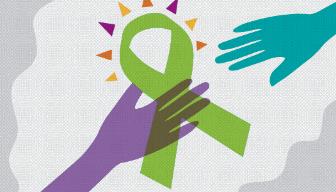 Otra buena idea es descargar e imprimir este póster para demostrar tu apoyo. ¡Asegúrate de visitar la tienda de SanaMente donde puedes comprar tus propios listones verde limón, gorras, camisetas y muchos artículos más de SanaMente! Y no te olvides de revisar nuestra página de eventos para ver lo que está sucediendo en tu área.Recuerda visitar la página de Facebook de (INSERT ORGANIZATION NAME) (INSERT HYPERLINK), Instagram (INSERT HYPERLINK) o Twitter (INSERT HYPERLINK) para enterarte acerca de las actividades, ideas y consejos para promover la salud mental en tu hogar y tu comunidad.[Insert Agency/CBO Signature Line] 